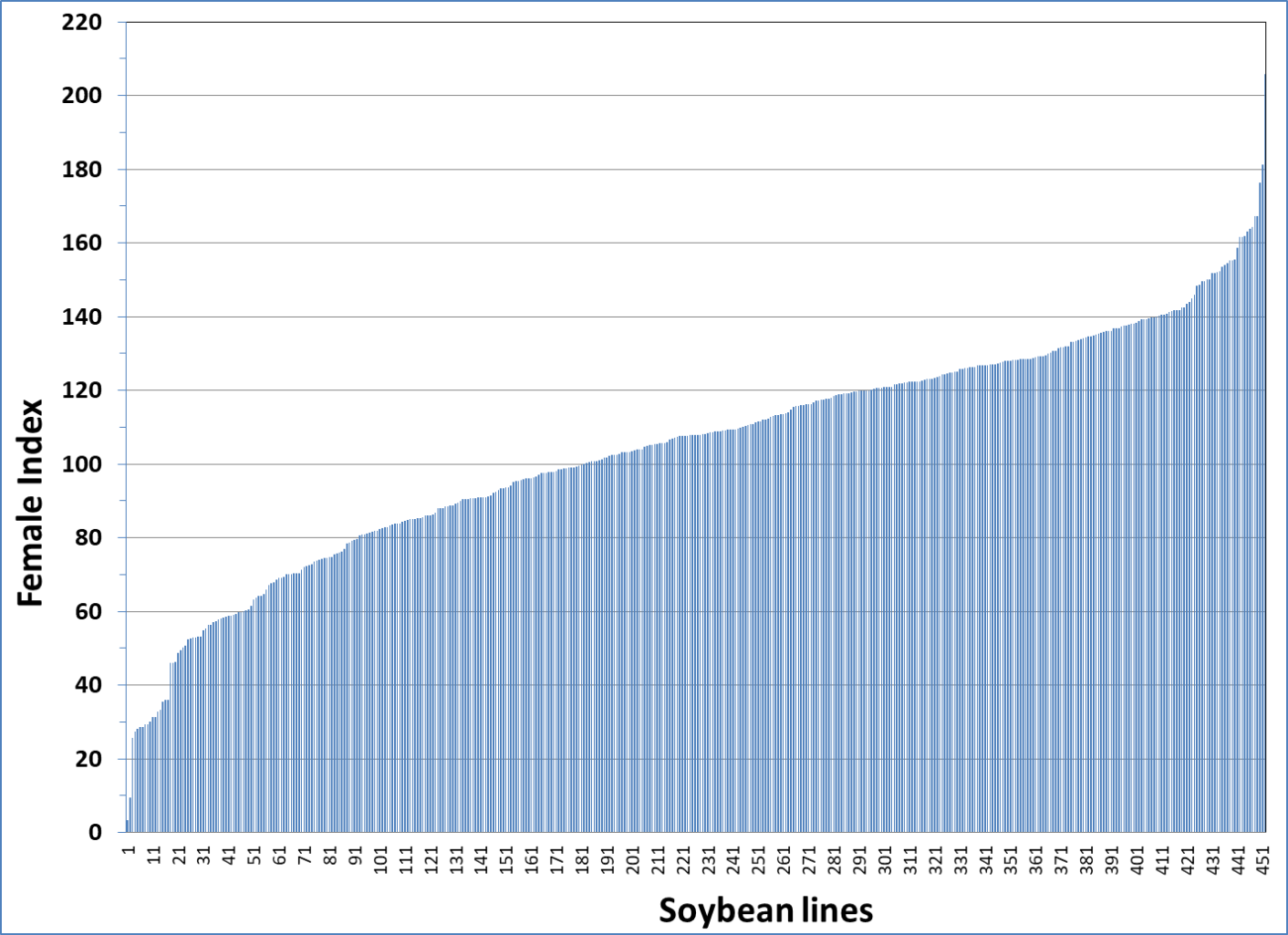 Fig. 1.  Female Index of soybean cyst nematode race 3 on the soybean germplasms lines from the USDA Germplasm Collection.    